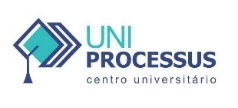 CENTRO UNIVERSITÁRIO PROCESSUSAtividades ExtensionistaPROJETO/AÇÃO (2/2023) 1. Identificação do Objeto  2. Identificação dos Autor(es) e Articulador(es) Aluno(a)/Equipe3. DesenvolvimentoAtividade Extensionista:Área Temática: Direito e TecnologiaLocal de implementação (Instituição parceira/conveniada):Centro de Ensino Médio Elefante BrancoTítulo: Crimes cibernéticos- conhecer, reconhecer e se proteger. CURSO: Teoria Geral do DireitoCoordenador de Curso: ADALBERTO NOGUEIRA ALEIXO NOME: ALCI BARBOZA DE SÁ  Articulador(es)/Orientador(es): LOURIVANIA DE LACERDA CASTRO Alzi Barboza de Sá/ 2320010000223/ alci_desa@hotmail.comFundamentação TeóricaO desenvolvimento da tecnologia tornou-se uma tendência significativa e objeto de estudo no campo das relações internacionais, auxiliando na compreensão do progresso social e econômico de um país, assim como nas diversas atividades que permitem que o sistema internacional realize suas múltiplas funções.Nesse contexto, diversos aspectos foram abordados como base teórica para a pesquisa, incluindo o realismo e as correntes neoliberais, que detêm os conceitos fundamentais; a importância do poder cibernético; e a instrumentalização do poder cibernético por meio do software Gills Vilar Lopes.As tecnologias desempenham um papel crucial na organização de bens e no consumo, uma vez que podem facilitar ou dificultar o acesso a produtos, serviços e informações, influenciando assim a inclusão ou exclusão social.Partindo da premissa de que as atividades humanas e as tecnologias digitais estão cada vez mais interligadas por meio do ciberespaço (SIQUEIRA, 2021), é evidente que, quando utilizadas de maneira adequada, as Tecnologias da Informação e Comunicação (TIC) podem contribuir de forma significativa para o desenvolvimento econômico, igualdade social, intercâmbio cultural, avanços na pesquisa e aprimoramento da educação.Conforme estabelecido pela ISO/IEC 27032 (2012), o ciberespaço é um ambiente complexo gerado pela interação entre pessoas, software e serviços na Internet, conectados por dispositivos técnicos e redes, sem limitações físicas, abrangendo não apenas o uso da Internet e computadores, mas também as interações humanas e sociais que ocorrem nesses ambientes.O emprego de dados pessoais em diversas funções, como identificação, classificação, autorização e muitas outras, tornou-se uma parte fundamental do mercado, proporcionando autonomia e liberdade de circulação das pessoas na sociedade (BASAN, 2021).Desse modo, surgiu o conceito de segurança da informação, que se define como um campo dedicado à proteção de informações contra acesso não autorizado, alterações ou divulgações inadequadas. Segundo o Latin American Institute for Information Security (2006), a segurança da informação protege os dados e informações armazenados, independentemente de sua forma, seja em formato físico, como papel, ou em meio digital, como em um disco rígido de computador (ASSI, 2021).Segundo Albrecht, Pereira e Piton (2021, p. 02), devido à facilidade de coleta de dados pessoais na internet, a incidência desses crimes tem aumentado, especialmente em um momento crítico da sociedade.De acordo com Pilla e Von Sinner (2021), no mesmo contexto, o número de vítimas de crimes cometidos na Internet aumentou em 2020, explicado em parte pelo aumento do tempo que as pessoas passam online e pelos novos padrões comportamentais resultantes da pandemia de coronavírus.No que diz respeito ao tema, Locio (2019) observa que, nos últimos anos, as Tecnologias de Informação e Comunicação (TIC) têm causado uma revolução na sociedade, transformando profundamente os hábitos e o estilo de vida das pessoas, interferindo em todas as esferas da vida social. Como resultado, o mundo virtual e o mundo real estão agora interligados, dando origem à era digital. Nesse contexto, é dever da ciência jurídica, especialmente do Direito Penal, acompanhar essas mudanças na sociedade e evoluir em conjunto com elas para cumprir eficazmente seu papel. É importante ressaltar que apenas as condutas previstas em lei podem ser consideradas criminosas, em conformidade com o princípio da legalidade (LOCIO, 2019).Assim, torna-se evidente que a jurisprudência deve se adaptar a essa nova realidade, não apenas reconhecendo suas óbvias consequências, mas também lidando com as implicações do uso da tecnologia da informação e da Internet no mundo jurídico, ajustando-se de acordo com as demandas desse ambiente em constante evolução.Apresentação: A promoção do uso seguro da internet é fundamental para construir a cidadania. Para alcançar esse objetivo, é necessário um esforço conjunto envolvendo voluntários, acadêmicos e professores, a fim de criar atividades que forneçam orientações e proteção aos internautas conectados na web, de modo a evitar que se tornem vítimas de crimes cibernéticos.Justificativa: O avanço das novas tecnologias trouxe a necessidade de estabelecer legislação para combater atividades ilícitas ocorridas no ambiente virtual. A ausência de regulamentação específica para tais delitos leva os tribunais a aplicarem as leis penais já existentes para punir os usuários da Internet que a utilizam como meio para a prática de crimes.Além disso, considerando a importância da coleta de informações pessoais na internet e o aumento significativo da ocorrência desses crimes, especialmente durante momentos sensíveis na sociedade, vale ressaltar que o número de vítimas de crimes cibernéticos aumentou em 2020. Isso se deve, por exemplo, ao aumento do tempo que as pessoas passam online e às mudanças de comportamento causadas pela pandemia de COVID-19, como a crescente preferência por compras online. Esses fatores contribuíram para a necessidade de abordar esse tema no presente trabalho. Objetivos:GeralConscientizar as pessoas que navegam na internet sobre a importância de manter um alto nível de cautela diante das ameaças ocultas que podem surgir neste meio de comunicação.EspecíficosEstudar sobre os crimes cibernéticos. Compreender a atuação do judiciário quando da análise dos crimes cibernéticos.Identificar casos de grande repercussão e que necessitaram de uma atuação extensiva do judiciário para sua resolução. Metas: As atividades desenvolvidas possibilitam a expansão do estudo jurídico direcionado para essa área e proporcionam a oportunidade de trabalhar com políticas públicas por meio do ensino. Isso contribui para fortalecer o exercício da cidadania de todos os envolvidos. Resultados esperados: Além de beneficiar a comunidade, o projeto também visa oferecer vantagens aos participantes acadêmicos.  Metodologia:Serão realizadas palestras nas quais, em um primeiro momento, abordamos o tema em questão. Em seguida, destacamos dicas que orientam os internautas a navegarem com segurança na web. Após a apresentação, abrimos espaço para perguntas, visando esclarecer as dúvidas do público. Cronograma de execução:DATA DE INÍCIO: 30/08/2023DATA DE TÉRMINO: 04/12/2023 Considerações finais:  
As tecnologias desempenham um papel fundamental na organização de bens e no consumo, pois podem tanto facilitar quanto dificultar o acesso a produtos, serviços e informações, o que, por sua vez, pode resultar em inclusão ou exclusão social.É evidente que as atividades humanas estão cada vez mais interligadas às tecnologias digitais por meio do ciberespaço. Quando utilizadas de maneira adequada, as Tecnologias de Informação e Comunicação (TIC) têm o potencial de contribuir significativamente para o desenvolvimento econômico, o progresso social, a troca de conhecimento cultural, a pesquisa e a melhoria da educação. No entanto, é importante ressaltar que, devido à facilidade de coleta de dados pessoais na internet, tem havido um aumento na prevalência de crimes cibernéticos, especialmente em momentos sensíveis da sociedade.Diante desse cenário, torna-se crucial adquirir conhecimento sobre o assunto, reconhecer os acontecimentos ocorridos e estar preparado para responder de forma adequada a situações de risco.Referência Bibliográfica:ALBRECHT, Evandro Carlos; PEREIRA, Tacieli; PITON, Vinícius. QUAL A INFLUÊNCIA DA PANDEMIA DO COVID-19 AOS CRIMES CIBERNÉTICOS? QUAL A INFLUÊNCIA DA PANDEMIA DO COVID-19 AOS CRIMES CIBERNÉTICOS?. Anuário Pesquisa e Extensão Unoesc São Miguel do Oeste, [S. l.], v. 6, p. e27783, 2021. ASSI, Marcos. Gestão de riscos com controles internos. Saint Paul Editora, 2021.LÓCIO, Ana Laura Miranda Alencar. ENTRAVES DA APLICAÇÃO DA LEI PENAL NOS CRIMES VIRTUAIS.  CENTRO UNIVERSITÁRIO DR. LEÃO SAMPAIO – UNILEÃO CURSO DE GRADUAÇÃO EM DIREITO. 2019.PILLA, Maria Cecilia B. Amorim; VON SINNER, Rudolf. O ser Humano em Tempos de COVID-19. PUCPRess, 2020.SIQUEIRA, Oniye Nashara et al. A (hiper) vulnerabilidade do consumidor no ciberespaço e as perspectivas da LGPD. Revista Eletrônica Pesquiseduca, v. 13, n. 29, p. 236-255, 2021. 